.Or Music: Like A Rock by Bob SegerStep, Rock Recover, ½ Turn, Step, Rock Recover, Quarter, Triple ¾ TurnLunge, Rock Recover, Lunge, Rock Recover, Step Rock ½ Turn, VineSweep, Vine, Rock Recover Forward, Rock ½ Turn, ½ Turn Left, ½ Turn LeftSimpler version for 8&1: step forward right, step forward left, sweep right out and around for ½ turnSweep ½ Turn, 2 Shuffles, Cross, Back, Side, ½ Turn Rock Recover, ½ TurnRepeatTags and restarts are for when you are dancing to "Two Out Of Three Ain't Bad" by Meatloaf.TAG: On wall 6 facing 9:00, while dancing the last 8 counts of the dance, counts 1-2& are the same. Instead of turning ½ turn stay to that same wall and lunge right to right side, rock recover, then restart with left to left side on wall 6TAG: On wall 7Restart dance stepping out leftRESTART: On wall 10 do the FIRST 8 counts plus the first 4& count on the next 8. So count to "12&" then restart, after lunge forward, rock recover back, rock recover, restartAin't Bad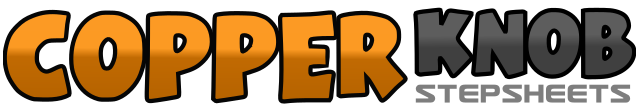 .......Count:32Wall:4Level:Improver.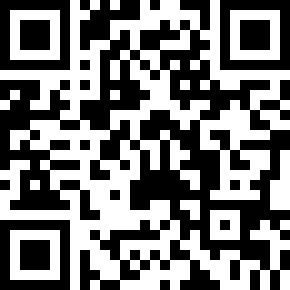 Choreographer:Kevin Johnson (USA) - August 2008Kevin Johnson (USA) - August 2008Kevin Johnson (USA) - August 2008Kevin Johnson (USA) - August 2008Kevin Johnson (USA) - August 2008.Music:Two Out of Three Ain't Bad - Meat LoafTwo Out of Three Ain't Bad - Meat LoafTwo Out of Three Ain't Bad - Meat LoafTwo Out of Three Ain't Bad - Meat LoafTwo Out of Three Ain't Bad - Meat Loaf........1-2&Step left-to-left side, rock right behind left, recover on left (prepping for ½ turn over left shoulder)3-4&Make ½ left turn stepping right-to-right side, rock left behind right, recover on right foot5-6Step ¼ turn left with left foot forward, step right forward7&8&¼ turn right with left to left side, ¼ turn right with right to right side, ¼ right with left to left side, step right forward (12:00)1-2&Lunge left forward foot, rock right forward, recover on left3-4&Lunge right back, rock left behind right, step on right forward5-6&Step left forward, rock right forward, step left back7&8&½ turn right with right foot forward, ¼ turn right with left to left side, cross right over left, step left to side1-2&3Cross right behind left while sweeping left foot front to back, step left foot behind right, right to right side, cross left over right4&5Rock right foot forward, recover on left, step on right foot forward6&7Rock left foot forward, recover on right, ½ turn left with left foot forward8&½ turn left while stepping right back, ½ turn left while stepping left forward1-2&3½ turn sweeping right around (weight still on left foot), step right foot forward, step left together, step right forward4&5Step left foot forward, step right foot next to left, step left forward6&7Cross right over left, step left back, step right to side8&½ turn right rocking on left-to-left side, recover on right, and then make another ½ turn right to restart the dance facing 9:001-2&Step left-to-left side, rock right behind left, recover on left3-4&½ turn left stepping right to right side, touch left foot behind right, ¼ turn left stepping left forward (this part is going to seem fast)5&Facing 6:00 step forward right, step forward left&Step forward right&8Step forward left, ¼ turn left, stepping right-to-right side